Hinweis für die Lehrkraft:Viele Schülerinnen und Schüler mit geringen Deutschkenntnissen haben größere Schwierigkeiten bei der Produktion von Texten. In den Schularten VABO, AVdual und BS gibt es die Schreibaufgabe, eine E-Mail zu verfassen. Der vorliegende Ablauf soll auch diese Schülerinnen und Schüler dazu befähigen, einfache E-Mails zu verfassen.Dazu gibt es einen Link auf die Webseite learningsnacks.de. Dort befindet sich ein Lerndialog, der Schülerinnen und Schüler spielerisch die zentralen Elemente einer E-Mail nahebringt. Der erste Learningsnack richtet sich primär an Schülerinnen und Schüler im VABO, die Deutsch auf Niveau A2 lernen. Der zweite Learningsnack kann auch von Schülerinnen und Schülern mit höheren Deutschkenntnissen bearbeitet werden. Ziel ist es, eine umfangreichere E-Mail zu verfassen, in der alle zentralen Bestandteile berücksichtigt werden.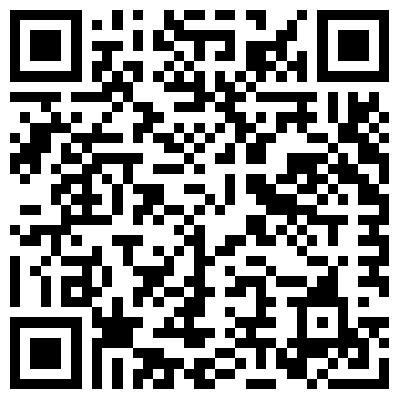 Aufgabe:Spielen Sie den Lerndialog durch, der sich hinter dem Link befindet:https://www.learningsnacks.de/share/327361/7aae25a5590a931f0962bb2d4c2c3738cd7ef7c8Verfassen Sie eine vollständige E-Mail zum folgenden Fallbeispiel. Einzelne Teilschritte helfen Ihnen.Als nächsten Schritt üben die Schülerinnen und Schüler das Gelernte an einer umfangreicheren Situation ein. Die  Situation für die Schülerinnen und Schüler: Du hast auf deiner Mailbox eine Nachricht deines Freundes Michael erhalten, in der er dich zu seiner Geburtstagsfeier einlädt. Diese Aufgabe liegt in zwei Schwierigkeitsstufen vor. Die leichtere Variante enthält weniger Informationen. Beide Mailbox-Nachrichten liegen zudem als Audio-Datei vor.Variante schwerHey, hier ist Michael. Wie geht’s dir? Pass auf, ich habe nächste Woche Geburtstag. Endlich 18! Da will ich unbedingt reinfeiern. Ich hab da das Sportheim gemietet, da lassen wir es richtig krachen. Los geht es um 19 Uhr. Der Slava bringt seine Anlage und die richtig fetten Boxen mit, das wird super. Moesha legt auf und sorgt mit Slava bestimmt wieder für gute Stimmung. Um die Deko kümmert sich Hussein, der kann das einfach am besten. Hast du noch die gelben Luftballons vom Sommerfest? Dann bring die doch bitte mit. Ah ja, und kannst du noch einen Nachtisch machen? Du könntest Brownies oder einen Schokoladenpudding mitbringen. Sag mir doch bitte bis Montag Bescheid, was du machst, damit wir nichts doppelt haben. Yussuf habe ich auch eine E-Mail geschrieben mit einer Einladung, aber die ist zurückgekommen. Du hast doch bestimmt die richtige E-Mail-Adresse, kannst du ihm bitte Bescheid sagen? Er soll den Nachtisch mitbringen, den du nicht machst. Ach, fast vergessen, ich feiere in meinen Geburtstag rein, die Party steigt am Freitag, den 24. März. Sag Bescheid, ob du kommst. Lena hat eine Liste mit meinen Geschenkwünschen, oder du schenkst mir einfach Geld, will doch bald den Führerschein machen. Also ciao und bis Freitag!
Variante leichtHey, hier ist Michael. Wie geht’s dir? Ich habe nächste Woche Geburtstag und werde 18 Jahre alt! Ich hab da das Sportheim gemietet. Los geht es um 19 Uhr. Slava und Moesha legen auf sorgen für Stimmung. Um die Deko kümmert sich Hussein. Hast du noch die gelben Luftballons vom Sommerfest? Dann bring die doch bitte mit. Kannst du noch einen Nachtisch machen? Du könntest Brownies oder einen Schokoladenpudding mitbringen. Sag mir doch bitte bis Montag Bescheid. Yussuf habe ich nicht erreicht. Kannst du ihm bitte Bescheid sagen? Er soll den Nachtisch mitbringen, den du nicht machst. Die Party steigt am Freitag, den 24. März. Sag Bescheid, ob du kommst. Wegen einem Geschenk kannst du Lena fragen. Also ciao und bis Freitag!Die Schülerinnen und Schüler können zunächst über einen weiteren Learningsnack überprüfen, ob sie den Inhalt verstanden haben. Hier gibt es eine Version für die leichte und eine für die schwere Variante.Anschließend erhalten die Schülerinnen und Schüler eine erste Schreibaufgabe: Sie sollen die zentralen Punkte aus Michaels Mailbox-Nachricht an Yussuf schreiben, damit er die nötigen Informationen erhält.Dies Aufgabe liegt in drei Schwierigkeitsstufen vor:Für jede Schwierigkeit gibt es einen eigenen Learningsnack.In der leichten Variante wählen die Schülerinnen wählen die Schülerinnen und Schüler aus, welche Sätze in dieser E-Mail richtig sind.In der mittleren Variante werden die Schülerinnen und Schüler nach der Klärung von Verständnisfragen zu eine learningapp geführt, die über ein dropdown-Menü Formulierungsvorschläge bietet.Als schwere Variante können die Schülerinnen und Schüler nach der Klärung von Verständnisfragen in einem kollaborativen Dokument über Moodle Satzteile zu ganzen Sätzen vervollständigen sowie eigene Sätze bilden.Die zweite Schreibaufgabe besteht darin, Michael zu antworten und ihm in dieser E-Mail mitzuteilen, dass man selber zur Party kommt und Yussuf informiert wurde.Eine Lösung könnte folgendermaßen aussehen:Lieber Michael,vielen Dank für die Einladung zu deiner Geburtstagsfeier. Ich habe mich sehr gefreut und komme gerne. Ich kann gerne die gelben Luftballons mitbringen und möchte Brownies backen.Yussuf habe ich über deine Feier informiert. Er soll einen Schokoladenpudding kochen. Ich habe ihn gebeten, dir seine richtige E-Mail-Adresse zu schreiben. Dann kann er dir antworten, ob er kommt.Viele Grüße und bis Freitag!VornameAuch für diese Schreibaufgabe gibt es Hilfsangebote. So können die Schülerinnen und Schüler eine Art Modell nutzen, bei dem allerdings in den ersten drei Sätzen die Wortstellung völlig durcheinander geraten ist. Für viele Schülerinnen und Schüler ist dies bereits eine Herausforderung. Um die E-Mail weiterzuschreiben, können sie auf einen Wortspeicher zugreifen, bei dem alle Wörter verwendet werden sollen.- 